§3865.  Pro rata distribution; prevention of double liensIf such proceeds are not enough to pay in full the judgments recovered and the claims still undecided, the court may order the money to remain until all the actions are terminated, and then divide pro rata; or it may direct a sufficient amount to be retained to pay on the undecided claims their proportion and divide the residue ratably among the judgments recovered, and if, after all the actions are terminated, and the judgments recovered subsequent to the first division have received the same proportion as prior judgments, there is any sum remaining, it shall be divided among the judgments pro rata, and in such division the court shall make such orders as will prevent the enforcement of a double lien and will secure the just rights of all.The State of Maine claims a copyright in its codified statutes. If you intend to republish this material, we require that you include the following disclaimer in your publication:All copyrights and other rights to statutory text are reserved by the State of Maine. The text included in this publication reflects changes made through the First Regular and First Special Session of the 131st Maine Legislature and is current through November 1, 2023
                    . The text is subject to change without notice. It is a version that has not been officially certified by the Secretary of State. Refer to the Maine Revised Statutes Annotated and supplements for certified text.
                The Office of the Revisor of Statutes also requests that you send us one copy of any statutory publication you may produce. Our goal is not to restrict publishing activity, but to keep track of who is publishing what, to identify any needless duplication and to preserve the State's copyright rights.PLEASE NOTE: The Revisor's Office cannot perform research for or provide legal advice or interpretation of Maine law to the public. If you need legal assistance, please contact a qualified attorney.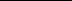 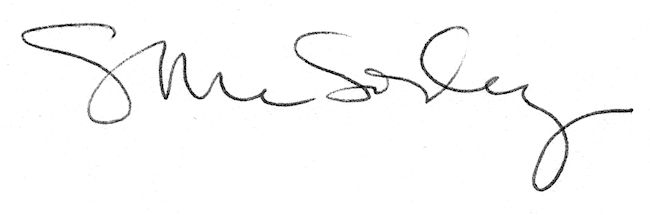 